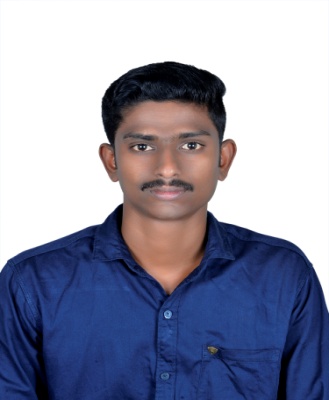 CURRICULUM VITAEAMARNATH Email: amaranth.377900@2freemail.com Contact No: +971 504973598 (On Visit Visa)OBJECTIVE                  To establish a professional career in the sheds of an enthusiastic and primitive organization with the career focused on upward mobility with an active devotee participation of each individual pertaining to the company.EDUCATIONAL &PROFESSIONAL QUALIFICATION	BcomCo-operation       : 	University of CalicutPlus Two commerce    : 	          Board of Higher SecondarySSLC                                    :           Central Board of Secondary EducationAccounting	:  Journal Creation, Ledger Creation, Trial                                                                      Balance, Stock Register, Profit & Loss Account and                                                                  Balance SheetComputerized Accounting : Tally, Peachtree, QuickBooks, Tradeasy                                                              (Sree Sankaracharya Computer Centre)WORK EXPERIENCE                                                Staff Accountant: ULCCS (Uralungal Labour Contract Co-Operative 		Society)General cashier: Daymart SupermarketPERSONAL ATTRIBUTES AND STRENGTHSExpertise in Accounts and Finance management.Effective Combination of technical and communication skills.A quick learner who enjoys keeping up to date with new developments.Plan and organize work efficiently, good follow-through with careful attention to detail.A team-spirited individual, able to effectively gain confidence of people.Hardworking-Dedicated-trustworthy.Outstanding customer service.CORE COMPETENCIESAdminister the financial system in order to ensure that the finances are maintained in an accurate and timely manner.Establish, maintain and reconcile the general ledger, prepare and reconcile bank statements.Establish and maintain cash controls, monitor cash reserves and investments.Establish and maintain supplier accounts, process supplier invoices.Maintain the purchase order system; ensure that data is entered in to the system.Prepare income statements, prepare balance sheets, and prepare monthly financial statements.Maintain the computerized accounting system, maintain financial files and records.Duties & Responsibilities: Responsible in collecting money from customer as per invoice, Advance payment, etc.To prepare Monthly cash flow budgets and comparison with actual cash outflows.To prepare Monthly payments budgets and comparison with actual payment made.Monthly, Quarterly, Half yearly and annual closing of general ledgers and final Accounts preparation.Accountable for the creation and posting of vouchers on daily basis. Update and maintained accounting records using customized accounting system.Preparation of maintenance of various Registers like Purchase Register, Sales Register, and Journal Register, etc.Check customer’s credit ratings and advised management accordingly.In-charge in depositing of cash received in the bank on daily basis.Handling Payroll Accounting system.ACHIEVEMENTSSuccessfully achieved performance parameters as well as organizational goals and objectives.Gained comprehensive knowledge in understanding the entire flow of business, documentation needs and following accounting and reporting.Improving stock control in the company.Performed assigned workload with indefinable enthusiasm, commitment, honesty, dedication and drive towards contributing to continued business growth.Recognized as quick leaner that can easily understand and adapt company process.Demonstrated abilities to work independently or within cross-functional teams multitask on several assignments and meet strict deadlines.AREAS OF EXPERTISEAccountingApplying fundamental knowledge of accounting principles and become acquainted with departmental process and procedures, work on computers programmed with accounting software to carry out assigned duties.Carry out data entry of daily accounts and assists in handling. Manage books of accounts including financial reports, financial statement and analysis and review all day-to-day transactions, lease and work co-operatively with banks, auditors, suppliers, and all third parties dealing with company. Prepare and upload confidently of correspondences, documents and reports.IT EXPOSURE AND PROFESSIONAL COURSESAdept in using customized accounting software: Tally, Peachtree, QuickBooks, TradeasyPERSONAL INFORMATIONGender	:			Male Marital Status	:			SingleAge &Date of Birth	:			22, 28/04/1996Nationality	:			Indian	Religion& Caste           : 			Hindu, ThiyyaLinguistic Proficiency :			English , Malayalam , HindiDECLARATIONI hereby declare that all the details furnished above are true to the best of my knowledge.Place: Date:  															AMARNATH 